T.C.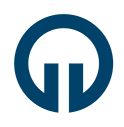 KARADENİZ TEKNİK ÜNİVERSİTESİSAĞLIK BİLİMLERİ ENSTİTÜSÜ MÜDÜRLÜĞÜPROGRAMDA GÖREVLENDİRİLEN ÖĞRETİM ÜYESİ BİLDİRİM FORMUT.C.KARADENİZ TEKNİK ÜNİVERSİTESİSAĞLIK BİLİMLERİ ENSTİTÜSÜ MÜDÜRLÜĞÜPROGRAMDA GÖREVLENDİRİLEN ÖĞRETİM ÜYESİ BİLDİRİM FORMUT.C.KARADENİZ TEKNİK ÜNİVERSİTESİSAĞLIK BİLİMLERİ ENSTİTÜSÜ MÜDÜRLÜĞÜPROGRAMDA GÖREVLENDİRİLEN ÖĞRETİM ÜYESİ BİLDİRİM FORMUSayı:     	                                     /    /     Sayı:     	                                     /    /     Sayı:     	                                     /    /     Anabilim Dalı:Program:  Yüksek Lisans   Doktora Multidisipliner Doktora	SAĞLIK BİLİMLERİ ENSTİTÜSÜ MÜDÜRLÜĞÜNEAnabilim Dalımızca yürütülmekte olan yukarıda belirtilmiş lisansüstü programda/programlarda görevlendirilmiş ve programın asgari koşulunu oluşturan Anabilim Dalımız kadrosunda bulunan ve farklı bir kurum/anabilim dalından görevlendirilen öğretim üyelerine ait güncel bilgiler sayfa ekinde sunulmuştur. Gereğini bilgilerinize arz ederim.	Anabilim Dalı Başkanı           (İmza)Ekler:Anabilim Dalı Kurul Kararı	SAĞLIK BİLİMLERİ ENSTİTÜSÜ MÜDÜRLÜĞÜNEAnabilim Dalımızca yürütülmekte olan yukarıda belirtilmiş lisansüstü programda/programlarda görevlendirilmiş ve programın asgari koşulunu oluşturan Anabilim Dalımız kadrosunda bulunan ve farklı bir kurum/anabilim dalından görevlendirilen öğretim üyelerine ait güncel bilgiler sayfa ekinde sunulmuştur. Gereğini bilgilerinize arz ederim.	Anabilim Dalı Başkanı           (İmza)Ekler:Anabilim Dalı Kurul Kararı	SAĞLIK BİLİMLERİ ENSTİTÜSÜ MÜDÜRLÜĞÜNEAnabilim Dalımızca yürütülmekte olan yukarıda belirtilmiş lisansüstü programda/programlarda görevlendirilmiş ve programın asgari koşulunu oluşturan Anabilim Dalımız kadrosunda bulunan ve farklı bir kurum/anabilim dalından görevlendirilen öğretim üyelerine ait güncel bilgiler sayfa ekinde sunulmuştur. Gereğini bilgilerinize arz ederim.	Anabilim Dalı Başkanı           (İmza)Ekler:Anabilim Dalı Kurul Kararı	      ANABİLİM DALILisansüstü Programında/Programlarında Görevlendirilen Öğretim Üyeleri	      ANABİLİM DALILisansüstü Programında/Programlarında Görevlendirilen Öğretim Üyeleri	      ANABİLİM DALILisansüstü Programında/Programlarında Görevlendirilen Öğretim Üyeleri	      ANABİLİM DALILisansüstü Programında/Programlarında Görevlendirilen Öğretim Üyeleri	      ANABİLİM DALILisansüstü Programında/Programlarında Görevlendirilen Öğretim Üyeleri	      ANABİLİM DALILisansüstü Programında/Programlarında Görevlendirilen Öğretim Üyeleri	      ANABİLİM DALILisansüstü Programında/Programlarında Görevlendirilen Öğretim Üyeleri	      ANABİLİM DALILisansüstü Programında/Programlarında Görevlendirilen Öğretim Üyeleri	      ANABİLİM DALILisansüstü Programında/Programlarında Görevlendirilen Öğretim Üyeleri	      ANABİLİM DALILisansüstü Programında/Programlarında Görevlendirilen Öğretim Üyeleri	      ANABİLİM DALILisansüstü Programında/Programlarında Görevlendirilen Öğretim ÜyeleriANABİLİM DALI KADROSUNDA BULUNAN ÖĞRETİM ÜYELERİANABİLİM DALI KADROSUNDA BULUNAN ÖĞRETİM ÜYELERİANABİLİM DALI KADROSUNDA BULUNAN ÖĞRETİM ÜYELERİANABİLİM DALI KADROSUNDA BULUNAN ÖĞRETİM ÜYELERİANABİLİM DALI KADROSUNDA BULUNAN ÖĞRETİM ÜYELERİANABİLİM DALI KADROSUNDA BULUNAN ÖĞRETİM ÜYELERİANABİLİM DALI KADROSUNDA BULUNAN ÖĞRETİM ÜYELERİANABİLİM DALI KADROSUNDA BULUNAN ÖĞRETİM ÜYELERİANABİLİM DALI KADROSUNDA BULUNAN ÖĞRETİM ÜYELERİANABİLİM DALI KADROSUNDA BULUNAN ÖĞRETİM ÜYELERİANABİLİM DALI KADROSUNDA BULUNAN ÖĞRETİM ÜYELERİÖğretim Üyesinin Ünvanı, Adı SoyadıÖğretim Üyesinin Ünvanı, Adı SoyadıÖğretim Üyesinin Ünvanı, Adı SoyadıÖğretim Üyesinin Ünvanı, Adı Soyadı**Öğretim Üyesinin Ünvanı, Adı SoyadıÖğretim Üyesinin Ünvanı, Adı SoyadıÖğretim Üyesinin Ünvanı, Adı Soyadı**1.1.11.11.12.12.13.13.14.14.15.15.16.16.17.17.18.18.19.19.10.10.20.20.* İlgili programın asgari koşulunu karşılayan öğretim üyesi* İlgili programın asgari koşulunu karşılayan öğretim üyesi* İlgili programın asgari koşulunu karşılayan öğretim üyesi* İlgili programın asgari koşulunu karşılayan öğretim üyesi* İlgili programın asgari koşulunu karşılayan öğretim üyesi* İlgili programın asgari koşulunu karşılayan öğretim üyesi* İlgili programın asgari koşulunu karşılayan öğretim üyesi* İlgili programın asgari koşulunu karşılayan öğretim üyesi* İlgili programın asgari koşulunu karşılayan öğretim üyesi* İlgili programın asgari koşulunu karşılayan öğretim üyesi* İlgili programın asgari koşulunu karşılayan öğretim üyesiFARKLI KURUM/ANABİLİM DALINDAN GÖREVLENDİRİLEN ÖĞRETİM ÜYELERİFARKLI KURUM/ANABİLİM DALINDAN GÖREVLENDİRİLEN ÖĞRETİM ÜYELERİFARKLI KURUM/ANABİLİM DALINDAN GÖREVLENDİRİLEN ÖĞRETİM ÜYELERİFARKLI KURUM/ANABİLİM DALINDAN GÖREVLENDİRİLEN ÖĞRETİM ÜYELERİFARKLI KURUM/ANABİLİM DALINDAN GÖREVLENDİRİLEN ÖĞRETİM ÜYELERİFARKLI KURUM/ANABİLİM DALINDAN GÖREVLENDİRİLEN ÖĞRETİM ÜYELERİFARKLI KURUM/ANABİLİM DALINDAN GÖREVLENDİRİLEN ÖĞRETİM ÜYELERİFARKLI KURUM/ANABİLİM DALINDAN GÖREVLENDİRİLEN ÖĞRETİM ÜYELERİFARKLI KURUM/ANABİLİM DALINDAN GÖREVLENDİRİLEN ÖĞRETİM ÜYELERİFARKLI KURUM/ANABİLİM DALINDAN GÖREVLENDİRİLEN ÖĞRETİM ÜYELERİFARKLI KURUM/ANABİLİM DALINDAN GÖREVLENDİRİLEN ÖĞRETİM ÜYELERİÖğretim Üyesinin Ünvanı, Adı SoyadıÖğretim Üyesinin Ünvanı, Adı SoyadıÖğretim Üyesinin Ünvanı, Adı Soyadı**Kadrosunun Bulunduğu Kurum/Anabilim DalıKadrosunun Bulunduğu Kurum/Anabilim DalıKadrosunun Bulunduğu Kurum/Anabilim DalıKadrosunun Bulunduğu Kurum/Anabilim DalıKadrosunun Bulunduğu Kurum/Anabilim Dalı*1.11.11.2.12.12.3.13.13.4.14.14.5.15.15.6.16.16.7.17.17.8.18.18.9.19.19.10.20.20.* İlgili programın asgari koşulunu karşılayan öğretim üyesi* İlgili programın asgari koşulunu karşılayan öğretim üyesi* İlgili programın asgari koşulunu karşılayan öğretim üyesi* İlgili programın asgari koşulunu karşılayan öğretim üyesi* İlgili programın asgari koşulunu karşılayan öğretim üyesi* İlgili programın asgari koşulunu karşılayan öğretim üyesi* İlgili programın asgari koşulunu karşılayan öğretim üyesi* İlgili programın asgari koşulunu karşılayan öğretim üyesi* İlgili programın asgari koşulunu karşılayan öğretim üyesi* İlgili programın asgari koşulunu karşılayan öğretim üyesi* İlgili programın asgari koşulunu karşılayan öğretim üyesiENSTİTÜ YÖNETİM KURULU KARARI:  Tarih:    /    /     Karar No:      Yukarıdaki öneri uygun bulunmuştur.       Enstitü Müdürü                                                            (İmza)ENSTİTÜ YÖNETİM KURULU KARARI:  Tarih:    /    /     Karar No:      Yukarıdaki öneri uygun bulunmuştur.       Enstitü Müdürü                                                            (İmza)ENSTİTÜ YÖNETİM KURULU KARARI:  Tarih:    /    /     Karar No:      Yukarıdaki öneri uygun bulunmuştur.       Enstitü Müdürü                                                            (İmza)ENSTİTÜ YÖNETİM KURULU KARARI:  Tarih:    /    /     Karar No:      Yukarıdaki öneri uygun bulunmuştur.       Enstitü Müdürü                                                            (İmza)ENSTİTÜ YÖNETİM KURULU KARARI:  Tarih:    /    /     Karar No:      Yukarıdaki öneri uygun bulunmuştur.       Enstitü Müdürü                                                            (İmza)ENSTİTÜ YÖNETİM KURULU KARARI:  Tarih:    /    /     Karar No:      Yukarıdaki öneri uygun bulunmuştur.       Enstitü Müdürü                                                            (İmza)ENSTİTÜ YÖNETİM KURULU KARARI:  Tarih:    /    /     Karar No:      Yukarıdaki öneri uygun bulunmuştur.       Enstitü Müdürü                                                            (İmza)ENSTİTÜ YÖNETİM KURULU KARARI:  Tarih:    /    /     Karar No:      Yukarıdaki öneri uygun bulunmuştur.       Enstitü Müdürü                                                            (İmza)ENSTİTÜ YÖNETİM KURULU KARARI:  Tarih:    /    /     Karar No:      Yukarıdaki öneri uygun bulunmuştur.       Enstitü Müdürü                                                            (İmza)ENSTİTÜ YÖNETİM KURULU KARARI:  Tarih:    /    /     Karar No:      Yukarıdaki öneri uygun bulunmuştur.       Enstitü Müdürü                                                            (İmza)ENSTİTÜ YÖNETİM KURULU KARARI:  Tarih:    /    /     Karar No:      Yukarıdaki öneri uygun bulunmuştur.       Enstitü Müdürü                                                            (İmza)